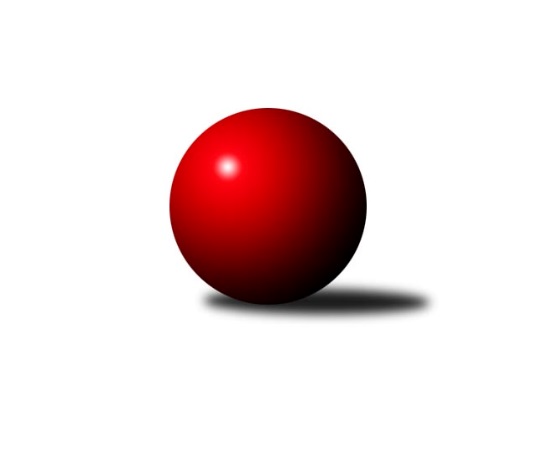 Č.2Ročník 2019/2020	26.5.2024 Krajský přebor Libereckého kraje 2019/2020Statistika 2. kolaTabulka družstev:		družstvo	záp	výh	rem	proh	skore	sety	průměr	body	plné	dorážka	chyby	1.	TJ Spartak Chrastava	2	2	0	0	10.0 : 2.0 	(12.0 : 4.0)	1545	4	1133	412	43.5	2.	TJ Sokol Blíževedly A	2	2	0	0	9.0 : 3.0 	(10.5 : 5.5)	1609	4	1125	485	27	3.	TJ Lokomotiva Liberec B	1	1	0	0	5.0 : 1.0 	(5.0 : 3.0)	1566	2	1106	460	39	4.	TJ Kuželky Česká Lípa B	1	1	0	0	4.0 : 2.0 	(4.0 : 4.0)	1624	2	1138	486	38	5.	TJ Sokol Blíževedly B	2	1	0	1	8.0 : 4.0 	(9.0 : 7.0)	1593	2	1137	457	47.5	6.	SK Skalice B	2	1	0	1	7.0 : 5.0 	(9.0 : 7.0)	1647	2	1171	476	34	7.	SK PLASTON Šluknov  B	2	1	0	1	6.0 : 6.0 	(10.0 : 6.0)	1602	2	1122	480	37	8.	TJ Doksy B	2	1	0	1	6.0 : 6.0 	(8.0 : 8.0)	1540	2	1070	470	35	9.	TJ Doksy D	2	1	0	1	6.0 : 6.0 	(5.5 : 10.5)	1440	2	1062	379	38	10.	TJ Doksy C	1	0	0	1	1.0 : 5.0 	(4.5 : 3.5)	1463	0	1063	400	45	11.	SK Skalice C	1	0	0	1	0.0 : 6.0 	(2.0 : 6.0)	1489	0	1078	411	51	12.	TJ Kuželky Česká Lípa C	2	0	0	2	3.0 : 9.0 	(5.0 : 11.0)	1465	0	1051	414	50	13.	TJ Bižuterie Jablonec n.N. B	2	0	0	2	1.0 : 11.0 	(3.5 : 12.5)	1470	0	1085	386	61.5Tabulka doma:		družstvo	záp	výh	rem	proh	skore	sety	průměr	body	maximum	minimum	1.	TJ Sokol Blíževedly B	1	1	0	0	6.0 : 0.0 	(6.0 : 2.0)	1684	2	1684	1684	2.	SK Skalice B	1	1	0	0	5.0 : 1.0 	(5.5 : 2.5)	1646	2	1646	1646	3.	SK PLASTON Šluknov  B	1	1	0	0	4.0 : 2.0 	(6.0 : 2.0)	1586	2	1586	1586	4.	TJ Spartak Chrastava	1	1	0	0	4.0 : 2.0 	(5.0 : 3.0)	1581	2	1581	1581	5.	TJ Sokol Blíževedly A	1	1	0	0	4.0 : 2.0 	(4.5 : 3.5)	1661	2	1661	1661	6.	TJ Kuželky Česká Lípa B	1	1	0	0	4.0 : 2.0 	(4.0 : 4.0)	1624	2	1624	1624	7.	TJ Lokomotiva Liberec B	0	0	0	0	0.0 : 0.0 	(0.0 : 0.0)	0	0	0	0	8.	SK Skalice C	0	0	0	0	0.0 : 0.0 	(0.0 : 0.0)	0	0	0	0	9.	TJ Doksy C	1	0	0	1	1.0 : 5.0 	(4.5 : 3.5)	1463	0	1463	1463	10.	TJ Kuželky Česká Lípa C	1	0	0	1	1.0 : 5.0 	(3.0 : 5.0)	1466	0	1466	1466	11.	TJ Doksy B	1	0	0	1	1.0 : 5.0 	(2.0 : 6.0)	1528	0	1528	1528	12.	TJ Doksy D	1	0	0	1	1.0 : 5.0 	(2.0 : 6.0)	1408	0	1408	1408	13.	TJ Bižuterie Jablonec n.N. B	1	0	0	1	0.0 : 6.0 	(1.0 : 7.0)	1382	0	1382	1382Tabulka venku:		družstvo	záp	výh	rem	proh	skore	sety	průměr	body	maximum	minimum	1.	TJ Spartak Chrastava	1	1	0	0	6.0 : 0.0 	(7.0 : 1.0)	1508	2	1508	1508	2.	TJ Sokol Blíževedly A	1	1	0	0	5.0 : 1.0 	(6.0 : 2.0)	1557	2	1557	1557	3.	TJ Doksy B	1	1	0	0	5.0 : 1.0 	(6.0 : 2.0)	1551	2	1551	1551	4.	TJ Lokomotiva Liberec B	1	1	0	0	5.0 : 1.0 	(5.0 : 3.0)	1566	2	1566	1566	5.	TJ Doksy D	1	1	0	0	5.0 : 1.0 	(3.5 : 4.5)	1472	2	1472	1472	6.	TJ Doksy C	0	0	0	0	0.0 : 0.0 	(0.0 : 0.0)	0	0	0	0	7.	TJ Kuželky Česká Lípa B	0	0	0	0	0.0 : 0.0 	(0.0 : 0.0)	0	0	0	0	8.	SK PLASTON Šluknov  B	1	0	0	1	2.0 : 4.0 	(4.0 : 4.0)	1617	0	1617	1617	9.	SK Skalice B	1	0	0	1	2.0 : 4.0 	(3.5 : 4.5)	1647	0	1647	1647	10.	TJ Sokol Blíževedly B	1	0	0	1	2.0 : 4.0 	(3.0 : 5.0)	1502	0	1502	1502	11.	TJ Kuželky Česká Lípa C	1	0	0	1	2.0 : 4.0 	(2.0 : 6.0)	1463	0	1463	1463	12.	TJ Bižuterie Jablonec n.N. B	1	0	0	1	1.0 : 5.0 	(2.5 : 5.5)	1558	0	1558	1558	13.	SK Skalice C	1	0	0	1	0.0 : 6.0 	(2.0 : 6.0)	1489	0	1489	1489Tabulka podzimní části:		družstvo	záp	výh	rem	proh	skore	sety	průměr	body	doma	venku	1.	TJ Spartak Chrastava	2	2	0	0	10.0 : 2.0 	(12.0 : 4.0)	1545	4 	1 	0 	0 	1 	0 	0	2.	TJ Sokol Blíževedly A	2	2	0	0	9.0 : 3.0 	(10.5 : 5.5)	1609	4 	1 	0 	0 	1 	0 	0	3.	TJ Lokomotiva Liberec B	1	1	0	0	5.0 : 1.0 	(5.0 : 3.0)	1566	2 	0 	0 	0 	1 	0 	0	4.	TJ Kuželky Česká Lípa B	1	1	0	0	4.0 : 2.0 	(4.0 : 4.0)	1624	2 	1 	0 	0 	0 	0 	0	5.	TJ Sokol Blíževedly B	2	1	0	1	8.0 : 4.0 	(9.0 : 7.0)	1593	2 	1 	0 	0 	0 	0 	1	6.	SK Skalice B	2	1	0	1	7.0 : 5.0 	(9.0 : 7.0)	1647	2 	1 	0 	0 	0 	0 	1	7.	SK PLASTON Šluknov  B	2	1	0	1	6.0 : 6.0 	(10.0 : 6.0)	1602	2 	1 	0 	0 	0 	0 	1	8.	TJ Doksy B	2	1	0	1	6.0 : 6.0 	(8.0 : 8.0)	1540	2 	0 	0 	1 	1 	0 	0	9.	TJ Doksy D	2	1	0	1	6.0 : 6.0 	(5.5 : 10.5)	1440	2 	0 	0 	1 	1 	0 	0	10.	TJ Doksy C	1	0	0	1	1.0 : 5.0 	(4.5 : 3.5)	1463	0 	0 	0 	1 	0 	0 	0	11.	SK Skalice C	1	0	0	1	0.0 : 6.0 	(2.0 : 6.0)	1489	0 	0 	0 	0 	0 	0 	1	12.	TJ Kuželky Česká Lípa C	2	0	0	2	3.0 : 9.0 	(5.0 : 11.0)	1465	0 	0 	0 	1 	0 	0 	1	13.	TJ Bižuterie Jablonec n.N. B	2	0	0	2	1.0 : 11.0 	(3.5 : 12.5)	1470	0 	0 	0 	1 	0 	0 	1Tabulka jarní části:		družstvo	záp	výh	rem	proh	skore	sety	průměr	body	doma	venku	1.	SK Skalice B	0	0	0	0	0.0 : 0.0 	(0.0 : 0.0)	0	0 	0 	0 	0 	0 	0 	0 	2.	TJ Doksy B	0	0	0	0	0.0 : 0.0 	(0.0 : 0.0)	0	0 	0 	0 	0 	0 	0 	0 	3.	TJ Sokol Blíževedly A	0	0	0	0	0.0 : 0.0 	(0.0 : 0.0)	0	0 	0 	0 	0 	0 	0 	0 	4.	SK PLASTON Šluknov  B	0	0	0	0	0.0 : 0.0 	(0.0 : 0.0)	0	0 	0 	0 	0 	0 	0 	0 	5.	TJ Bižuterie Jablonec n.N. B	0	0	0	0	0.0 : 0.0 	(0.0 : 0.0)	0	0 	0 	0 	0 	0 	0 	0 	6.	TJ Spartak Chrastava	0	0	0	0	0.0 : 0.0 	(0.0 : 0.0)	0	0 	0 	0 	0 	0 	0 	0 	7.	TJ Doksy D	0	0	0	0	0.0 : 0.0 	(0.0 : 0.0)	0	0 	0 	0 	0 	0 	0 	0 	8.	TJ Kuželky Česká Lípa B	0	0	0	0	0.0 : 0.0 	(0.0 : 0.0)	0	0 	0 	0 	0 	0 	0 	0 	9.	SK Skalice C	0	0	0	0	0.0 : 0.0 	(0.0 : 0.0)	0	0 	0 	0 	0 	0 	0 	0 	10.	TJ Lokomotiva Liberec B	0	0	0	0	0.0 : 0.0 	(0.0 : 0.0)	0	0 	0 	0 	0 	0 	0 	0 	11.	TJ Kuželky Česká Lípa C	0	0	0	0	0.0 : 0.0 	(0.0 : 0.0)	0	0 	0 	0 	0 	0 	0 	0 	12.	TJ Doksy C	0	0	0	0	0.0 : 0.0 	(0.0 : 0.0)	0	0 	0 	0 	0 	0 	0 	0 	13.	TJ Sokol Blíževedly B	0	0	0	0	0.0 : 0.0 	(0.0 : 0.0)	0	0 	0 	0 	0 	0 	0 	0 Zisk bodů pro družstvo:		jméno hráče	družstvo	body	zápasy	v %	dílčí body	sety	v %	1.	Petr Tichý 	SK PLASTON Šluknov  B 	2	/	2	(100%)	4	/	4	(100%)	2.	Ladislav Javorek st.	SK Skalice B 	2	/	2	(100%)	4	/	4	(100%)	3.	Jana Vokounová 	TJ Spartak Chrastava 	2	/	2	(100%)	4	/	4	(100%)	4.	Dušan Knobloch 	SK PLASTON Šluknov  B 	2	/	2	(100%)	4	/	4	(100%)	5.	Jaroslav Chlumský 	TJ Spartak Chrastava 	2	/	2	(100%)	4	/	4	(100%)	6.	Petr Guth 	TJ Sokol Blíževedly A 	2	/	2	(100%)	4	/	4	(100%)	7.	Radek Kozák 	TJ Doksy B 	2	/	2	(100%)	3	/	4	(75%)	8.	Vlastimil Václavík 	TJ Sokol Blíževedly B 	2	/	2	(100%)	3	/	4	(75%)	9.	Aneta Kuchyňková 	TJ Sokol Blíževedly B 	2	/	2	(100%)	3	/	4	(75%)	10.	Aleš Stach 	TJ Doksy D 	2	/	2	(100%)	2	/	4	(50%)	11.	Eduard Kezer st.	SK Skalice B 	2	/	2	(100%)	2	/	4	(50%)	12.	Dan Paszek 	TJ Kuželky Česká Lípa B 	1	/	1	(100%)	2	/	2	(100%)	13.	Karel Mottl 	TJ Spartak Chrastava 	1	/	1	(100%)	2	/	2	(100%)	14.	Miloslav Pöra 	TJ Kuželky Česká Lípa B 	1	/	1	(100%)	2	/	2	(100%)	15.	Anton Zajac 	TJ Lokomotiva Liberec B 	1	/	1	(100%)	2	/	2	(100%)	16.	Kateřina Stejskalová 	TJ Doksy B 	1	/	1	(100%)	2	/	2	(100%)	17.	Josef Matějka 	TJ Sokol Blíževedly A 	1	/	1	(100%)	2	/	2	(100%)	18.	Bohumír Dušek 	TJ Lokomotiva Liberec B 	1	/	1	(100%)	2	/	2	(100%)	19.	Natálie Kozáková 	TJ Doksy C 	1	/	1	(100%)	1.5	/	2	(75%)	20.	Daniel Paterko 	TJ Bižuterie Jablonec n.N. B 	1	/	1	(100%)	1	/	2	(50%)	21.	Dana Husáková 	TJ Spartak Chrastava 	1	/	1	(100%)	1	/	2	(50%)	22.	Zdeněk Šalda 	TJ Kuželky Česká Lípa C 	1	/	1	(100%)	1	/	2	(50%)	23.	Jan Pašek st.	TJ Lokomotiva Liberec B 	1	/	1	(100%)	1	/	2	(50%)	24.	Miloš Merkl 	TJ Sokol Blíževedly B 	1	/	1	(100%)	1	/	2	(50%)	25.	Marie Kubánková 	TJ Kuželky Česká Lípa C 	1	/	2	(50%)	2	/	4	(50%)	26.	Martina Chadrabová 	TJ Doksy B 	1	/	2	(50%)	2	/	4	(50%)	27.	Jiří Přeučil 	TJ Sokol Blíževedly A 	1	/	2	(50%)	2	/	4	(50%)	28.	Ludmila Tomášková 	TJ Sokol Blíževedly B 	1	/	2	(50%)	2	/	4	(50%)	29.	Petr Tregner 	SK Skalice B 	1	/	2	(50%)	1.5	/	4	(38%)	30.	Veronika Čermáková 	TJ Sokol Blíževedly A 	1	/	2	(50%)	1.5	/	4	(38%)	31.	Kamila Klímová 	TJ Doksy D 	1	/	2	(50%)	1	/	4	(25%)	32.	Libuše Lapešová 	TJ Kuželky Česká Lípa C 	1	/	2	(50%)	1	/	4	(25%)	33.	Martina Stachová 	TJ Doksy D 	1	/	2	(50%)	1	/	4	(25%)	34.	Dana Bílková 	TJ Kuželky Česká Lípa C 	0	/	1	(0%)	1	/	2	(50%)	35.	Zdeněk Chadraba 	TJ Doksy C 	0	/	1	(0%)	1	/	2	(50%)	36.	Rostislav Doležal 	SK Skalice C 	0	/	1	(0%)	1	/	2	(50%)	37.	Petr Mádl 	TJ Doksy B 	0	/	1	(0%)	1	/	2	(50%)	38.	Pavel Hájek 	TJ Sokol Blíževedly A 	0	/	1	(0%)	1	/	2	(50%)	39.	Jiří Horník 	SK Skalice C 	0	/	1	(0%)	1	/	2	(50%)	40.	Filip Doležal 	TJ Doksy C 	0	/	1	(0%)	1	/	2	(50%)	41.	Robert Hokynář 	TJ Bižuterie Jablonec n.N. B 	0	/	1	(0%)	1	/	2	(50%)	42.	Vlasta Ládková 	TJ Spartak Chrastava 	0	/	1	(0%)	1	/	2	(50%)	43.	Eva Šimonová 	TJ Doksy C 	0	/	1	(0%)	1	/	2	(50%)	44.	Michal Buga 	TJ Bižuterie Jablonec n.N. B 	0	/	1	(0%)	0.5	/	2	(25%)	45.	Michal Stejskal 	TJ Doksy B 	0	/	1	(0%)	0	/	2	(0%)	46.	Marek Kozák 	TJ Doksy B 	0	/	1	(0%)	0	/	2	(0%)	47.	Jana Hřebenová 	TJ Sokol Blíževedly B 	0	/	1	(0%)	0	/	2	(0%)	48.	Jaroslav Jeník 	TJ Spartak Chrastava 	0	/	1	(0%)	0	/	2	(0%)	49.	Jiří Coubal 	TJ Kuželky Česká Lípa B 	0	/	1	(0%)	0	/	2	(0%)	50.	Martin Foltyn 	SK Skalice C 	0	/	1	(0%)	0	/	2	(0%)	51.	Miroslav Lapáček 	TJ Lokomotiva Liberec B 	0	/	1	(0%)	0	/	2	(0%)	52.	Martin Zeman 	SK Skalice C 	0	/	1	(0%)	0	/	2	(0%)	53.	Jiří Kraus 	TJ Kuželky Česká Lípa B 	0	/	1	(0%)	0	/	2	(0%)	54.	Daniel Hokynář 	TJ Bižuterie Jablonec n.N. B 	0	/	1	(0%)	0	/	2	(0%)	55.	Ladislava Šmídová 	SK Skalice B 	0	/	2	(0%)	1.5	/	4	(38%)	56.	Václav Bláha st.	TJ Doksy D 	0	/	2	(0%)	1.5	/	4	(38%)	57.	Jan Marušák 	SK PLASTON Šluknov  B 	0	/	2	(0%)	1	/	4	(25%)	58.	Věra Navrátilová 	SK PLASTON Šluknov  B 	0	/	2	(0%)	1	/	4	(25%)	59.	Josef Kuna 	TJ Bižuterie Jablonec n.N. B 	0	/	2	(0%)	1	/	4	(25%)	60.	Iva Kunová 	TJ Bižuterie Jablonec n.N. B 	0	/	2	(0%)	0	/	4	(0%)	61.	Pavel Leger 	TJ Kuželky Česká Lípa C 	0	/	2	(0%)	0	/	4	(0%)Průměry na kuželnách:		kuželna	průměr	plné	dorážka	chyby	výkon na hráče	1.	Skalice u České Lípy, 1-2	1641	1179	462	41.5	(410.3)	2.	TJ Kuželky Česká Lípa, 1-2	1620	1142	478	39.0	(405.1)	3.	Blíževedly, 1-2	1620	1144	476	40.0	(405.1)	4.	Chrastava, 1-2	1541	1127	414	43.5	(385.4)	5.	Šluknov, 1-2	1524	1076	448	43.0	(381.1)	6.	TJ Kuželky Česká Lípa, 3-4	1516	1075	440	43.5	(379.0)	7.	Doksy, 1-2	1496	1068	427	36.2	(374.1)	8.	TJ Bižuterie Jablonec nad Nisou, 1-4	1445	1054	390	57.0	(361.3)	9.	- volno -, 1-4	0	0	0	0.0	(0.0)Nejlepší výkony na kuželnách:Skalice u České Lípy, 1-2TJ Kuželky Česká Lípa B	1810	2. kolo	Dan Paszek 	TJ Kuželky Česká Lípa B	490	2. koloSK Skalice B	1646	2. kolo	Jiří Coubal 	TJ Kuželky Česká Lípa B	446	2. koloTJ Bižuterie Jablonec n.N. B	1558	2. kolo	Jaroslav Košek 	TJ Kuželky Česká Lípa B	445	2. koloSK Skalice C	1551	2. kolo	Petr Jeník 	TJ Kuželky Česká Lípa B	429	2. kolo		. kolo	Eduard Kezer st.	SK Skalice B	416	2. kolo		. kolo	Daniel Paterko 	TJ Bižuterie Jablonec n.N. B	411	2. kolo		. kolo	Petr Tregner 	SK Skalice B	410	2. kolo		. kolo	Ladislav Javorek st.	SK Skalice B	410	2. kolo		. kolo	Ladislava Šmídová 	SK Skalice B	410	2. kolo		. kolo	Martin Foltyn 	SK Skalice C	403	2. koloTJ Kuželky Česká Lípa, 1-2TJ Kuželky Česká Lípa B	1624	1. kolo	Dušan Knobloch 	SK PLASTON Šluknov  B	440	1. koloSK PLASTON Šluknov  B	1617	1. kolo	Petr Tichý 	SK PLASTON Šluknov  B	429	1. kolo		. kolo	Jiří Kraus 	TJ Kuželky Česká Lípa B	421	1. kolo		. kolo	Dan Paszek 	TJ Kuželky Česká Lípa B	410	1. kolo		. kolo	Jan Marušák 	SK PLASTON Šluknov  B	403	1. kolo		. kolo	Miloslav Pöra 	TJ Kuželky Česká Lípa B	400	1. kolo		. kolo	Jiří Coubal 	TJ Kuželky Česká Lípa B	393	1. kolo		. kolo	Věra Navrátilová 	SK PLASTON Šluknov  B	345	1. koloBlíževedly, 1-2TJ Sokol Blíževedly B	1684	1. kolo	Vlastimil Václavík 	TJ Sokol Blíževedly B	491	1. koloTJ Sokol Blíževedly A	1661	1. kolo	Petr Guth 	TJ Sokol Blíževedly A	436	1. koloSK Skalice B	1647	1. kolo	Ladislav Javorek st.	SK Skalice B	424	1. koloSK Skalice C	1489	1. kolo	Ludmila Tomášková 	TJ Sokol Blíževedly B	422	1. kolo		. kolo	Jiří Přeučil 	TJ Sokol Blíževedly A	420	1. kolo		. kolo	Martin Zeman 	SK Skalice C	415	1. kolo		. kolo	Petr Tregner 	SK Skalice B	411	1. kolo		. kolo	Eduard Kezer st.	SK Skalice B	410	1. kolo		. kolo	Veronika Čermáková 	TJ Sokol Blíževedly A	408	1. kolo		. kolo	Ladislava Šmídová 	SK Skalice B	402	1. koloChrastava, 1-2TJ Spartak Chrastava	1581	2. kolo	Jaroslav Chlumský 	TJ Spartak Chrastava	434	2. koloTJ Sokol Blíževedly B	1502	2. kolo	Vlastimil Václavík 	TJ Sokol Blíževedly B	432	2. kolo		. kolo	Vlasta Ládková 	TJ Spartak Chrastava	405	2. kolo		. kolo	Jana Vokounová 	TJ Spartak Chrastava	399	2. kolo		. kolo	Ludmila Tomášková 	TJ Sokol Blíževedly B	366	2. kolo		. kolo	Aneta Kuchyňková 	TJ Sokol Blíževedly B	364	2. kolo		. kolo	Jaroslav Jeník 	TJ Spartak Chrastava	343	2. kolo		. kolo	Jana Hřebenová 	TJ Sokol Blíževedly B	340	2. koloŠluknov, 1-2SK PLASTON Šluknov  B	1586	2. kolo	Petr Tichý 	SK PLASTON Šluknov  B	444	2. koloTJ Kuželky Česká Lípa C	1463	2. kolo	Dušan Knobloch 	SK PLASTON Šluknov  B	417	2. kolo		. kolo	Zdeněk Šalda 	TJ Kuželky Česká Lípa C	378	2. kolo		. kolo	Libuše Lapešová 	TJ Kuželky Česká Lípa C	376	2. kolo		. kolo	Jan Marušák 	SK PLASTON Šluknov  B	371	2. kolo		. kolo	Pavel Leger 	TJ Kuželky Česká Lípa C	356	2. kolo		. kolo	Věra Navrátilová 	SK PLASTON Šluknov  B	354	2. kolo		. kolo	Marie Kubánková 	TJ Kuželky Česká Lípa C	353	2. koloTJ Kuželky Česká Lípa, 3-4TJ Lokomotiva Liberec B	1566	1. kolo	Bohumír Dušek 	TJ Lokomotiva Liberec B	432	1. koloTJ Kuželky Česká Lípa C	1466	1. kolo	Anton Zajac 	TJ Lokomotiva Liberec B	423	1. kolo		. kolo	Jan Pašek st.	TJ Lokomotiva Liberec B	384	1. kolo		. kolo	Marie Kubánková 	TJ Kuželky Česká Lípa C	383	1. kolo		. kolo	Dana Bílková 	TJ Kuželky Česká Lípa C	380	1. kolo		. kolo	Pavel Leger 	TJ Kuželky Česká Lípa C	363	1. kolo		. kolo	Libuše Lapešová 	TJ Kuželky Česká Lípa C	340	1. kolo		. kolo	Miroslav Lapáček 	TJ Lokomotiva Liberec B	327	1. koloDoksy, 1-2TJ Sokol Blíževedly A	1557	2. kolo	Radek Kozák 	TJ Doksy B	434	2. koloTJ Doksy B	1551	1. kolo	Josef Matějka 	TJ Sokol Blíževedly A	412	2. koloTJ Doksy B	1528	2. kolo	Natálie Kozáková 	TJ Doksy C	396	2. koloTJ Doksy D	1472	2. kolo	Radek Kozák 	TJ Doksy B	392	1. koloTJ Doksy C	1463	2. kolo	Martina Chadrabová 	TJ Doksy B	392	1. koloTJ Doksy D	1408	1. kolo	Kateřina Stejskalová 	TJ Doksy B	388	1. kolo		. kolo	Aleš Stach 	TJ Doksy D	384	1. kolo		. kolo	Veronika Čermáková 	TJ Sokol Blíževedly A	384	2. kolo		. kolo	Václav Bláha st.	TJ Doksy D	381	1. kolo		. kolo	Petr Guth 	TJ Sokol Blíževedly A	381	2. koloTJ Bižuterie Jablonec nad Nisou, 1-4TJ Spartak Chrastava	1508	1. kolo	Jana Vokounová 	TJ Spartak Chrastava	395	1. koloTJ Bižuterie Jablonec n.N. B	1382	1. kolo	Jaroslav Chlumský 	TJ Spartak Chrastava	386	1. kolo		. kolo	Karel Mottl 	TJ Spartak Chrastava	383	1. kolo		. kolo	Daniel Hokynář 	TJ Bižuterie Jablonec n.N. B	373	1. kolo		. kolo	Josef Kuna 	TJ Bižuterie Jablonec n.N. B	370	1. kolo		. kolo	Dana Husáková 	TJ Spartak Chrastava	344	1. kolo		. kolo	Robert Hokynář 	TJ Bižuterie Jablonec n.N. B	328	1. kolo		. kolo	Iva Kunová 	TJ Bižuterie Jablonec n.N. B	311	1. kolo- volno -, 1-4Četnost výsledků:	6.0 : 0.0	1x	5.0 : 1.0	1x	4.0 : 2.0	4x	1.0 : 5.0	4x	0.0 : 6.0	2x